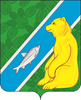 О подготовке объектов жилищно-коммунальногохозяйства и социальной сферы к работе в                                                                                               осенне - зимний период 2018-2019 годов             В соответствии с Федеральным законом Российской Федерации от 06.10.2003 № 131-ФЗ «Об общих принципах организации местного самоуправления в Российской Федерации», Правилами и нормами технической эксплуатации жилищного фонда, утвержденными постановлением Государственного комитета Российской Федерации по строительству и жилищно-коммунальному комплексу от 27.09.2003 № 170, в целях своевременной подготовки объектов жилищно-коммунального комплекса и социальной сферы, находящихся на территории муниципального образования городское поселение Андра к работе в осенне-зимний период 2018-2019 годов:	1. Утвердить план мероприятий по подготовке объектов жилищно-коммунального хозяйства и социальной сферы, находящихся на территории муниципального образования городское поселение Андра, к работе в осенне-зимний период 2018-2019 годов, согласно Приложению 1.	2. Рекомендовать, ответственным по домам, выбравшим непосредственный способ управления многоквартирными домами:	2.1. Обеспечить выполнение мероприятий по подготовке к осенне-зимнему периоду 2018-2019 годов.	2.2. В срок до 01 августа 2018 года предоставить в администрацию городского поселения Андра согласованные паспорта и акты готовности на каждый многоквартирный жилой дом в соответствии с перечнем домов, находящихся на территории городского поселения Андра. 	3. Рекомендовать руководителям муниципальных учреждений, находящихся на территории городского поселения Андра, обеспечить подготовку объектов к эксплуатации в осенне-зимний период 2018-2019 годов.	4. Рекомендовать руководителям предприятий, обеспечивающих население и объекты социальной сферы электро-, газо-, теплоснабжением, обеспечить выполнение мероприятий по подготовке к осенне-зимнему периоду 2018-2019 годов.5. Рекомендовать индивидуальным предпринимателям, находящимся на территории городского поселения Андра, обеспечить подготовку объектов к эксплуатации в осенне-зимний период 2018-2019 годов.6. Контроль за выполнением постановления оставляю за собой.Глава городского поселения Андра                                                                     О. В. ГончарукСогласовано:начальник организационно-правового отделаадминистрации городского поселения Андра                                                    О. В. Петручик                                   Исполнитель:И.о. начальника отдела обеспечения жизнедеятельности,управления муниципальным имуществом, землеустройства администрациигородского поселения Андра                                                                                    Н. О. Явкина Лист рассылки:1. ОПО – 2 экз.2. ООЖУМИЗ – 1 экз.                                                               АДМИНИСТРАЦИЯГОРОДСКОГО ПОСЕЛЕНИЯ   АНДРА Октябрьского района Ханты- Мансийского автономного округа – ЮгрыПОСТАНОВЛЕНИЕПОСТАНОВЛЕНИЕ                                                               АДМИНИСТРАЦИЯГОРОДСКОГО ПОСЕЛЕНИЯ   АНДРА Октябрьского района Ханты- Мансийского автономного округа – ЮгрыПОСТАНОВЛЕНИЕПОСТАНОВЛЕНИЕ                                                               АДМИНИСТРАЦИЯГОРОДСКОГО ПОСЕЛЕНИЯ   АНДРА Октябрьского района Ханты- Мансийского автономного округа – ЮгрыПОСТАНОВЛЕНИЕПОСТАНОВЛЕНИЕ                                                               АДМИНИСТРАЦИЯГОРОДСКОГО ПОСЕЛЕНИЯ   АНДРА Октябрьского района Ханты- Мансийского автономного округа – ЮгрыПОСТАНОВЛЕНИЕПОСТАНОВЛЕНИЕ                                                               АДМИНИСТРАЦИЯГОРОДСКОГО ПОСЕЛЕНИЯ   АНДРА Октябрьского района Ханты- Мансийского автономного округа – ЮгрыПОСТАНОВЛЕНИЕПОСТАНОВЛЕНИЕ                                                               АДМИНИСТРАЦИЯГОРОДСКОГО ПОСЕЛЕНИЯ   АНДРА Октябрьского района Ханты- Мансийского автономного округа – ЮгрыПОСТАНОВЛЕНИЕПОСТАНОВЛЕНИЕ                                                               АДМИНИСТРАЦИЯГОРОДСКОГО ПОСЕЛЕНИЯ   АНДРА Октябрьского района Ханты- Мансийского автономного округа – ЮгрыПОСТАНОВЛЕНИЕПОСТАНОВЛЕНИЕ                                                               АДМИНИСТРАЦИЯГОРОДСКОГО ПОСЕЛЕНИЯ   АНДРА Октябрьского района Ханты- Мансийского автономного округа – ЮгрыПОСТАНОВЛЕНИЕПОСТАНОВЛЕНИЕ                                                               АДМИНИСТРАЦИЯГОРОДСКОГО ПОСЕЛЕНИЯ   АНДРА Октябрьского района Ханты- Мансийского автономного округа – ЮгрыПОСТАНОВЛЕНИЕПОСТАНОВЛЕНИЕ                                                               АДМИНИСТРАЦИЯГОРОДСКОГО ПОСЕЛЕНИЯ   АНДРА Октябрьского района Ханты- Мансийского автономного округа – ЮгрыПОСТАНОВЛЕНИЕПОСТАНОВЛЕНИЕ«20»февраля2018г.№99пгт. Андрапгт. Андрапгт. Андрапгт. Андрапгт. Андрапгт. Андрапгт. Андрапгт. Андрапгт. Андрапгт. Андра